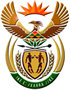 DEPARTMENT: PUBLIC ENTERPRISESREPUBLIC OF SOUTH AFRICANATIONAL ASSEMBLYQUESTION FOR WRITTEN REPLYQUESTION NO.: 1816QUESTION:1816.    Ms O M C Maotwe (EFF) to ask the Minister of Public Enterprises: What steps is he taking to turn around the situation of Mango, a subsidiary of the SA Airways, which is on the verge of collapse?                     REPLY:Mango has been placed under Business Rescue and a Business Rescue Practitioner has been appointed to be responsible for the affairs of the airline. The Department will be providing oversight support during this process by ensuring that a sustainable model is developed for Mango. Of significance would be the restructuring of Mango to successfully ease the reliance of the airline from Government funding and taking into account the current market dynamics. 